ПИСЬМO на ВВОЗ/ВЫВОЗ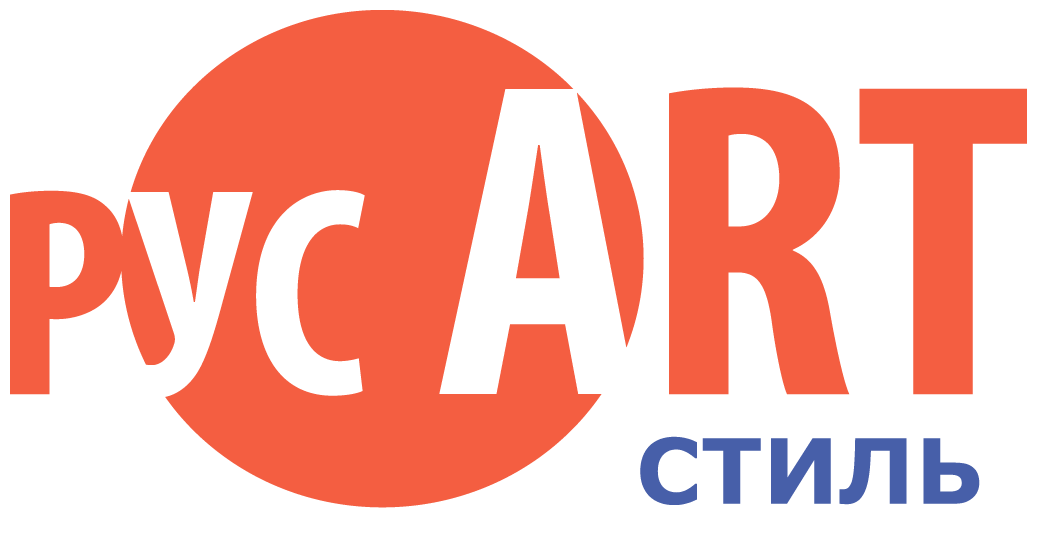 Экспонатов, оборудования и рекламных материаловГенеральному директоруООО «ЭЦ «Сокольники»П.В. Ревенко31 августа - 4 сентября 2022 г.Компания/мастер_____________________________________________________являетсяУчастником Выставки-ярмарки народных мастеров, художников и дизайнеров России «РусАртСтиль», 31 августа монтаж/заезд, работа выставки 1-4 сентября 2022г.Номер стенда ____________________Просим Вас разрешить ввоз и вывоз экспонатов, выставочного оборудования и полиграфических материалов.Перечень прилагается.                                                                                                                                      Подпись________________М.П.(при наличии)НаименованиеКоличество местВъезд разрешенОргкомитет V Выставки-ярмарки народных мастеров, художников и дизайнеров России «РусАртСтиль»,М.п.Выезд разрешенОргкомитет V Выставки-ярмарки народных мастеров, художников и дизайнеров России «РусАртСтиль»,М.п.